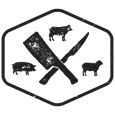 Bedømmelse af den afsluttende prøve Elevens oplysningerElevens oplysningerElevens navn: «fornavn» «efternavn»Elevens cpr-nummer:«cpr_nr»Praktikstedets oplysningerPraktikstedets oplysningerPraktikstedets 
navn og adresse:«virksomhedsnavn»
«virksomhedsadresse1»«virksomhedsadresse2»«virksomhedsadresse3»Skolens oplysningerSkolens oplysningerSkolens navn: «Skolenavn»Prøvedato/er:Uddannelse og specialeUddannelse og specialeUddannelse: SlagterSpeciale:Slagter med speciale i svineslagtningDisciplinKarakter1. Slagtning af grise2. Refleksion og mundtlig fremlæggelse/Sygdom og anatomi.3. Grov og detailopskæring4. Opskæring af slagtede grise5. Refleksion og dialog6. Opskæring forender og skinkerKarakter i altSamlet karakter